TEHNIKA IN TEHNOLOGIJA 8.r – NALOGA ZA OCENO!!Ime in priimek: …………………………………………            Točke/ ocena : _____ /______---------------------------------------------------------------------------------------------------------Nariši kvader v izometrični projekciji in z nevidnimi robovi z dimenzijami:                    4 T/ ____X = 60, y = 40, z = 20Naloga: Iz PRAVOKOTNE PROJEKCIJE nariši IZOMETRIČNO PROJEKCIJO danega telesa! Mere lahko določiš sam.                                                                                            	5 T/ ____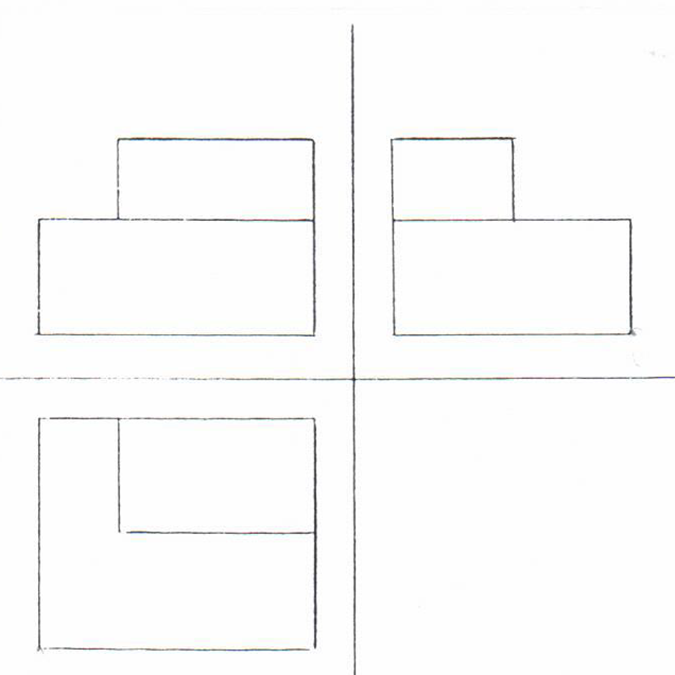 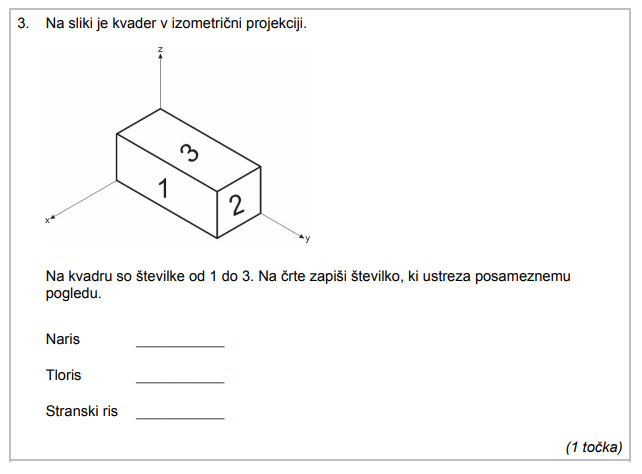 Naloga: Iz PRAVOKOTNE PROJEKCIJE nariši IZOMETRIČNO PROJEKCIJO danega telesa! Mere lahko določiš sam.                                                                                             6 T/ ____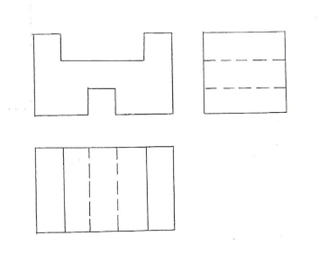 Naloga: Iz PRAVOKOTNE PROJEKCIJE nariši IZOMETRIČNO PROJEKCIJO danega telesa! Mere lahko določiš sam.                                                                                              6 T/ ____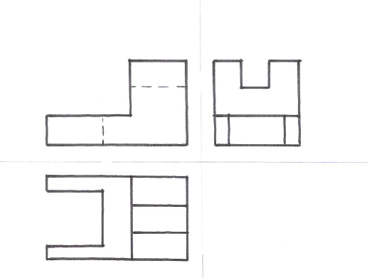 Poskusimo izometrično projekcijo v praksi. Nariši prvo ČRKO svojega imena (oz. priimka) v izometrični projekciji!	                                                                                                           3 T/ ____